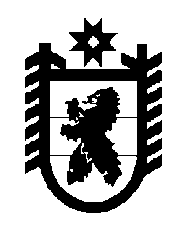 Российская Федерация Республика Карелия    УКАЗГЛАВЫ РЕСПУБЛИКИ КАРЕЛИЯО награждении государственной наградой Республики КарелияЗа заслуги перед республикой, высокий профессионализм                              и многолетний добросовестный труд в органах государственной власти Республики Карелия наградить Почетной грамотой Республики Карелия Матвеенко Анну Михайловну – заместителя начальника управления – заместителя главного бухгалтера Администрации Главы Республики Карелия.  Глава Республики  Карелия                                                                 А.П. Худилайненг. Петрозаводск24 февраля 2014 года№ 17